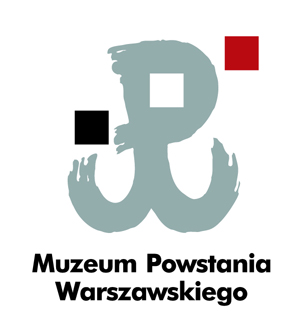 Program obchodów 71. rocznicy wybuchu Powstania WarszawskiegoMuzeum Powstania Warszawskiego24 lipca (piątek)godz. 21.00 – „Placówka ’44” - koncert z cyklu „PAMIĘTAMY ‘44”. Wystąpią: VOO VOO wraz z gośćmi: Barbarą Derlak, Tomkiem Makowieckim, Organkiem, Justyną Święs, Barbarą WrońskąPark Wolności przy Muzeum Powstania Warszawskiegobilety w kasie MPW oraz na stronie www.1944.plOD 29 lipca (środa)„Miara pokoju/ Quantum of Peace” – wystawaMuzeum Powstania WarszawskiegoWstęp w cenie biletu30 lipca (czwartek) godz. 11.00 – Spotkanie Powstańców Warszawskich z Prezydentem Rzeczypospolitej Polskiej Bronisławem Komorowskim i Prezydentem m.st. Warszawy Hanną Gronkiewicz-Waltz Uroczystość nadania odznaczeń państwowych przez Prezydenta Rzeczypospolitej Polskiej. Park Wolności przy Muzeum Powstania Warszawskiego wstęp z zaproszeniami 1 sierpnia (sobota) 14.00-17.00 – „Morowe Panny” - spotkanie edukacyjne dla rodzin Park Wolności przy Muzeum Powstania Warszawskiego wstęp wolnygodz. 17.00 – godzina „W” - Oddanie Hołdu Powstańcom Pomnik Gloria Victis Cmentarz Wojskowy na Powązkachgodz. 20.00 – „Warszawiacy śpiewają (nie)ZAKAZANE PIOSENKI” – wspólne śpiewanie piosenek powstańczych Plac Piłsudskiego (Spotkanie transmitowane przez 1 Program TVP)wstęp wolnygodz. 24.00 –  „CIEKAWA PORA ROKU” - premiera spektaklu teatralnego w reż. Agaty Dudy - GraczSala pod Liberatorem, Muzeum Powstania Warszawskiegowstęp z zaproszeniami 2 – 5 sierpniagodz. 20.00 – „CIEKAWA PORA ROKU” w reż. Agaty Dudy-Gracz - kolejne spektakle teatralneSala pod Liberatorem, Muzeum Powstania Warszawskiegobilety w kasie MPW oraz na stronie www.1944.pl2 sierpnia (niedziela)godz. 15.00 – Twoja klisza z Powstania „Wyspa Żoliborz” – fotograficzna gra miejskaudział po rejestracji: www.klisza.1944.plgodz. 18.00 – Msza Święta dla warszawiaków i harcerzy z udziałem PowstańcówParko Wolności przy Muzeum Powstania Warszawskiego5 sierpnia (środa)godz. 19.00 – Marsz Pamięci - uroczyste przejście w kierunku Cmentarza Powstańców Warszawskich - upamiętniające mieszkańców Warszawy, którzy zginęli podczas Powstania Warszawskiego godz. 20.30 – „Zachowajmy ich w pamięci” – otwarcie wystawy upamiętniającej mieszkańców Warszawy, którzy zginęli podczas Powstania Warszawskiego cmentarz Powstańców Warszawy 8 sierpnia (sobota)godz. 17.00 – Masa Powstańcza 2015; przejazd rowerowy ulicami Warszawy Park Wolności, Muzeum Powstania Warszawskiegoudział po rejestracji: www.1944.pl/rejestracja